Developing a Preventative Pathway for School-Aged Children with Speech, Language and Communication NeedsJanet Harrison, Deanne Rennie, Colin Purves, John Barnett, Anne Wright, Elaine O’Connor, Jenny DundasProject Sponsor: Anne Maria OlphertBox 1: Big Picture Success StoryThe Service Improvement Project (SIP) has improved access to speech and language therapy for school aged children with speech, language and communication needs (SLCN) across Leicester, Leicestershire and Rutland. This has been achieved by redesigning existing pathways and developing a new pathway for school aged children with SLCN.  The SIP work focused on more effective management of demand and increasing available capacity to enable more timely access to the service. The referral to treatment time has reduced from an average of 10 to 5 weeks. In January 2011 no child had to wait over 18 weeks in any part of the service as compared to 190 children at the start of the project. Effective use of data and information has supported service redesign and enabled capture of productivity and cost efficiency gains.  In addition to RTT improvements a cost efficiency gain of £29,000 per annum has been predictedBox 2: Service Context (background to improvement activities)The Children’s Speech and Language Therapy Service meets the needs of children with speech, language and communication difficulties and provides specialist support for children with eating, drinking and swallowing difficulties. The service is a provider organisation that sits within Leicester City Community Health Service. The team work across two Primary Care Trusts and three Local Authorities providing for children aged 0-19 years in Leicester, Leicestershire and Rutland. The population size of children aged 0-19 years is estimated to be 238,896 and the number of different languages used is at least 95. The service receives, on average, 57 referrals per weekBox 3: Strategic priorities to be addressed by the SIPQualityPrevent inappropriate referral of school aged children to the service where needs can met within the school environmentInappropriate referrals to speech and language therapy contributed to the large caseload sizes for clinicians. In April 2010 the caseload size for the clinicians locally was above the national average in speech and language therapy (RCSLT Q-SET 2010)Align clinical information with administrative components to bring about improvement across a pathwayProductivityImprove data capture to underpin service planning and redesignA lack of robust systems for capturing, managing and reporting on data impacted the ability to plan and measure service improvement. A mixture of manually captured data, and limited electronically captured information was in place at the start of the projectStreamline administrative steps in existing pathwaysStreamlining processes and eliminating points of waste aimed to improve quality and productivity through reductions in time and costsEnsure resource allocation directed to meet specialist needsThis would enable the redirection of resources to those children with specific needs for specialist support. Precise data on the number of children was not available at this time due to restricted systems in data captureEmbed the QUIPP agenda within service plans for 10/11Successful delivery of the QUIPP agenda depended on all the team having ownership of the work. Delivering on the RTT targets required an increased awareness of productivity across the service of RTT requirements and prioritiesAccessBe compliant with both national and local RTT targetsIn April 2010 data illustrated an average waiting time of 10 weeks with 140 children waiting over 18 weeks. The service at this stage was not compliantEffectively disseminate the new school age referral guidelinesOutcomesReflect the evidence base to deliver service improvement and changeIt was estimated that at the start of the project children were entering onto caseloads who would have better outcomes if managed through a different pathwayBox 4: What they did and what they changed as a result of the SIP Working with our stakeholders, we have transformed our service by:Developing an information system and live online reporting of RTT, activity and referral informationWe established the use of SharePoint as a business intelligence platform to enable and the capture of live patient activity data linked to the Electronic Patient RecordStreamlining the processing and administration of new referrals through removing unnecessary stagesCombining two processes within the referral system reduced the RTT by a minimum of two weeks. Extending the initial appointment time for clinicians by 15 minutes enables two appointment slots to be merged to one thus reducing the number of follow up sessions required having direct cost benefitsDeveloping a new clinical pathway with clear entry criteria for school aged childrenImproving the scheduling and allocation of first appointment slotsDelivering training to key stakeholders on the use of the referral guidelines and strategies to support self-managed careEstablishing a cross speciality team including clinicians, management, administrators and information analyst to ensure merging of clinical, technical and administrative aspects of the serviceThe skill mix within the team enabled all aspects patient care to be merged to ensure a seamless, clinically valid, data driven pathwayEnabling clinicians and information analyst to attend leadership events to enhance their knowledge and skills in service wide issuesUsing SharePoint to enable successful project management within the Plan, Do study and Act framework across the teamThe service covers a large geographical area with the team based in their own localities. The use of SharePoint enabled effective communication, project planning, data capture and evaluation and document managementInvesting clinical time to pilot the new pathway, engage in project meetings and deliver trainingBox 5: Demonstration of achievements (results/findings)We have delivered improvements across our service in productivity, outcomes, quality and access. The achievements are outlined as follows:QualityImproved SENCO satisfaction - SENCO satisfaction was measured with a pre and post questionnaire. This data is still under collection and not yet available.  Anecdotal comments given to the clinicians working on the project are positive. While this data is difficult to capture it may be reflected in a longer term change in referral rates to the service and encouraging schools to support the children’s speech, language and communication needs within their educational contextProductivityCompliance with RTT targets - the service achieved compliance with the local RTT targets 7 MONTHS earlier than predicted at the start of the project.TABLE 1: Data capture and reporting post projectAs a direct result of the SIP the average RTT wait reduced from 10 weeks to 5 weeks. The number of children waiting over 18 weeks reduced from approximately 140 before the project started to 0 still outstanding. The data illustrating the reduction in referral to treatment time is shown belowCost benefits realised - the streamlining of processing referrals has led to efficiency gains outlined in Table 2 leading to an annual reduction of waste of £29,846.TABLE 2: Comparison of costs pre and post pathwayOutcomesTABLE 3: Illustration of data of Preventative PathwayOverall 33% of children were taken onto caseload after the second school visit. Thematic analysis of the reasons for this qualitative data indicated the following factors:SENCO not feeling able to self-manage the needs of the childThe need for diagnostic work around complex communicationParental anxietyCross over of communication between local therapist and project teamThis data is being used to inform the next stages of service improvementAccessImproved knowledge and use of the referral guidelines - the main sources of referrals for children on the pathway are education staff and paediatricians. This helped us to target training on the referral guidelinesTraining has been delivered to:The teachers within the Special Needs Teaching Service (Leicester City) – 15 staffEducational Psychology Service – 15 staffCity and County SENCOS – 34 staffAdditional training is planned for County SENCO’s, paediatricians and County Educational PsychologistsAccess to referral guidelines has been improved through better web links and improved communicationSchool Specific Support – 83 children have entered the pathway and as part of this their individual schools will have received support in implementing and using the guidelines and strategiesBox 6: What have been the benefits?The changes we have made will bring benefits to our stakeholders by……Children and Families - reduced length of wait for children to access the service and new Pathway enables less medical approach to meeting SLCNCommissioners -  Compliance with RTT targets ensuring quick access for the population they are commissioning for and cost benefits realised to ensure effective allocation of resources to maximise productivity and qualityOrganisation - Development of innovative information capture and analysis system linked to the Electronic Patient Record which can be deployed across the whole organisation impacting on improved productivity and quality across the whole of LCCHSSpeech and Language Therapy Service - Improved data capture system coupled with new pathway allows better service improvement planning and effective resource allocationEducation - Improved knowledge of strategies to support children with speech, language and communication needs within their own context and mirroring the Code of PracticeBox 7: What next?We will continue to improve by:Deployment of SharePoint across the LCCHS organisation to improve data driven service redesign. This has attracted additional funding of £40,000 to implement this workEmbed and extend the use of the preventative pathway service wide to locality teamsValidate and extend the use of the pathway costing tool to the Community Pathways within speech and language therapyBox 8: Project OutcomesOther services can achieve what we have achieved by…….Establishing a committed cross-specialty team with a definite goalEstablishing common language within the team. The use of SharePoint as a project management and collaboration tool has facilitated communication and reduced the need for frequent project meetingsEnsuring adequate supporting technology is in placeClearly identifying what data is needed from the outsetRecognising that good data which clearly demonstrates productivity and efficiency gains attracts interest and money!Clearly identifying and scrutinising current pathways enables the elimination of points of waste in addition to providing a basis for defining costsRecognising that there are many resources available to help with service improvement. These may be through Department of Health web based resources or people within and beyond the organisationRecognising that things will never always go to plan. Managing risks and potential barriers along the way will ensure the project continues and achieves its goals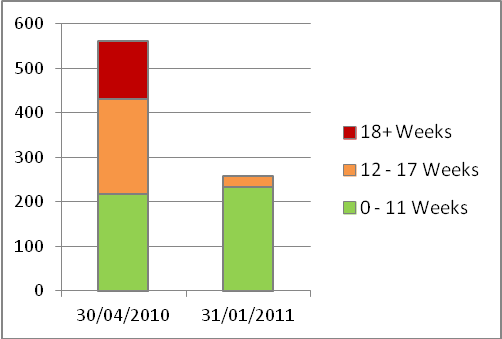 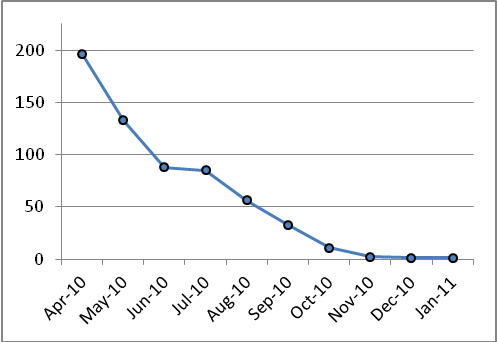 